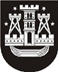 KLAIPĖDOS MIESTO SAVIVALDYBĖS TARYBASPRENDIMASDĖL TURTO PERĖMIMO KLAIPĖDOS MIESTO SAVIVALDYBĖS NUOSAVYBĖN iš UAB „BRENDAN COMPANY“ 2022 m. gegužės 26 d. Nr. T2-142KlaipėdaVadovaudamasi Lietuvos Respublikos vietos savivaldos įstatymo 6 straipsnio 30 punktu, 48 straipsnio 1 dalimi ir Lietuvos Respublikos valstybės ir savivaldybių turto valdymo, naudojimo ir disponavimo juo įstatymo 6 straipsnio 5 punktu, Klaipėdos miesto savivaldybės taryba nusprendžia:1. Perimti neatlygintinai iš UAB „Brendan Company“ Klaipėdos miesto savivaldybės nuosavybėn inžinerinius tinklus Klemiškės g., Klaipėda, nurodytus priede, kurių bendra įsigijimo vertė – 33 300,00 Eur. 2. Įgalioti Klaipėdos miesto savivaldybės administracijos direktorių pasirašyti 1 punkte nurodyto turto Dovanojimo sutartį.3. Perduoti 1 punkte nurodytą turtą, perėmus jį Klaipėdos miesto savivaldybės nuosavybėn, patikėjimo teise valdyti Klaipėdos miesto savivaldybės administracijai.Šis sprendimas gali būti skundžiamas Lietuvos administracinių ginčų komisijos Klaipėdos apygardos skyriui arba Regionų apygardos administraciniam teismui, skundą (prašymą) paduodant bet kuriuose šio teismo rūmuose, per vieną mėnesį nuo šio sprendimo įteikimo suinteresuotai šaliai dienos.Savivaldybės mero pavaduotojasArvydas Cesiulis